Flow DiagramEffects of E-cigarettes (EC) versus Usual Care (UC) for smoking cessation when offered at homeless centres: a cluster Randomised Controlled Trial (cRCT)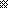 